АДМИНИСТРАЦИЯ ВОЛГОГРАДСКОЙ ОБЛАСТИПОСТАНОВЛЕНИЕот 14 октября 2022 г. N 611-пОБ УСТАНОВЛЕНИИ НА 2023 ГОД МИНИМАЛЬНОГО РАЗМЕРА ВЗНОСАНА КАПИТАЛЬНЫЙ РЕМОНТ ОБЩЕГО ИМУЩЕСТВА В МНОГОКВАРТИРНОМДОМЕ НА ТЕРРИТОРИИ ВОЛГОГРАДСКОЙ ОБЛАСТИВ соответствии с пунктом 8.2 статьи 13, частью 8.1 статьи 156 Жилищного кодекса Российской Федерации и абзацем тринадцатым части 2 статьи 2, частями 4, 5 статьи 3 Закона Волгоградской области от 19 декабря 2013 г. N 174-ОД "Об организации проведения капитального ремонта общего имущества в многоквартирных домах, расположенных на территории Волгоградской области" Администрация Волгоградской области постановляет:1. Установить на 2023 год минимальный размер взноса на капитальный ремонт общего имущества в многоквартирном доме на территории Волгоградской области в сумме 8,02 рубля за один квадратный метр общей площади помещения в месяц.2. Настоящее постановление вступает в силу с 01 января 2023 г. и подлежит официальному опубликованию.И.о. ГубернатораВолгоградской областиЕ.А.ХАРИЧКИН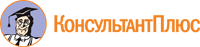 